Перечень рабочих мест, на которых проводилась специальная оценка условий труда
Наименование организации:  Краевое государственное бюджетное учреждение здравоохранения «Енисейская районная больница»  Председатель комиссии по проведению специальной оценки условий трудаЧлены комиссии по проведению специальной оценки условий труда:Эксперт(-ы) организации, проводившей специальную оценку условий труда: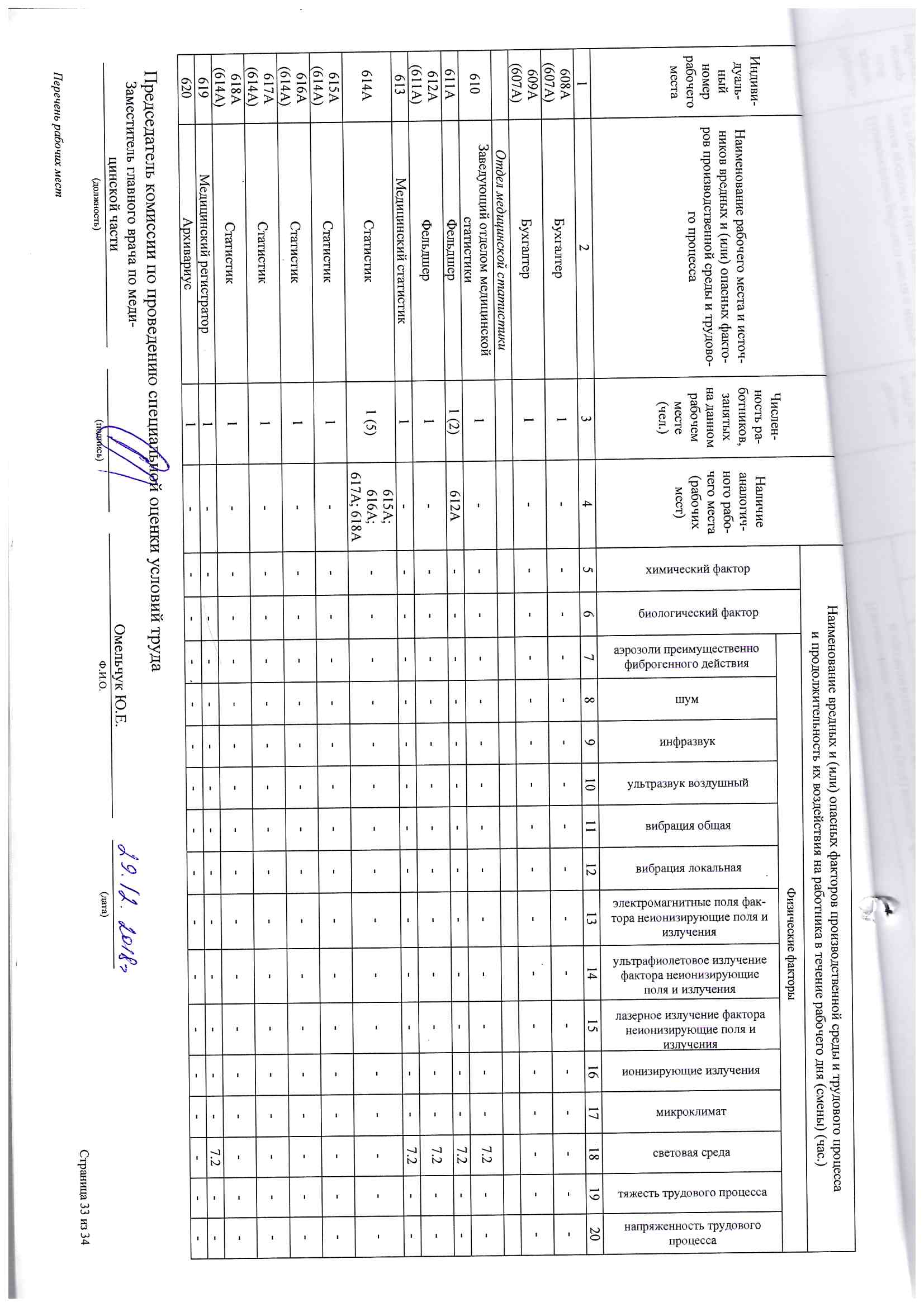 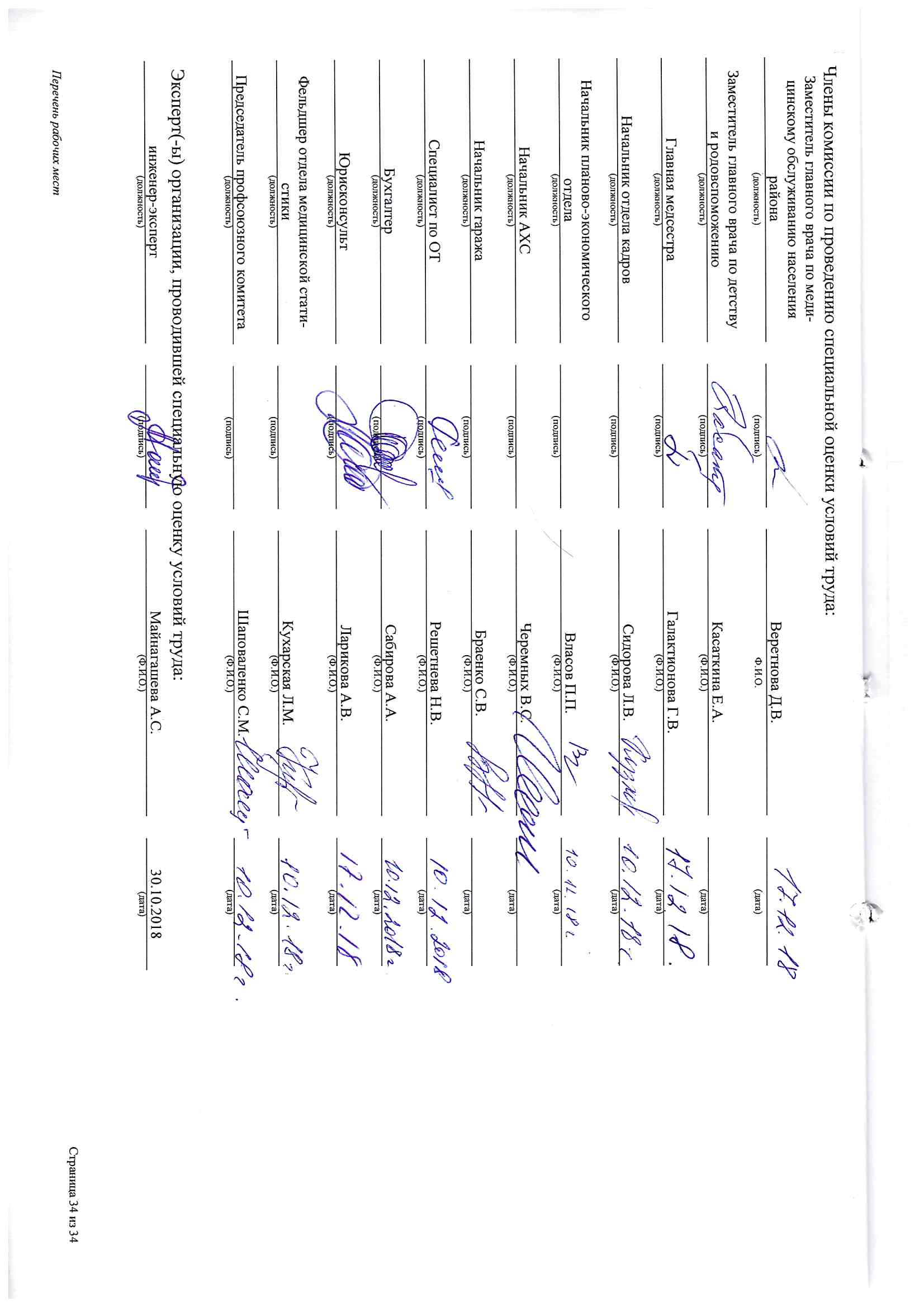 Индивидуальный номер рабочего местаНаименование рабочего места и источников вредных и (или) опасных факторов производственной среды и трудового процессаЧисленность работников, занятых на данном рабочем
месте (чел.)Наличие аналогичного рабочего места (рабочих мест)Наименование вредных и (или) опасных факторов производственной среды и трудового процесса
и продолжительность их воздействия на работника в течение рабочего дня (смены) (час.)Наименование вредных и (или) опасных факторов производственной среды и трудового процесса
и продолжительность их воздействия на работника в течение рабочего дня (смены) (час.)Наименование вредных и (или) опасных факторов производственной среды и трудового процесса
и продолжительность их воздействия на работника в течение рабочего дня (смены) (час.)Наименование вредных и (или) опасных факторов производственной среды и трудового процесса
и продолжительность их воздействия на работника в течение рабочего дня (смены) (час.)Наименование вредных и (или) опасных факторов производственной среды и трудового процесса
и продолжительность их воздействия на работника в течение рабочего дня (смены) (час.)Наименование вредных и (или) опасных факторов производственной среды и трудового процесса
и продолжительность их воздействия на работника в течение рабочего дня (смены) (час.)Наименование вредных и (или) опасных факторов производственной среды и трудового процесса
и продолжительность их воздействия на работника в течение рабочего дня (смены) (час.)Наименование вредных и (или) опасных факторов производственной среды и трудового процесса
и продолжительность их воздействия на работника в течение рабочего дня (смены) (час.)Наименование вредных и (или) опасных факторов производственной среды и трудового процесса
и продолжительность их воздействия на работника в течение рабочего дня (смены) (час.)Наименование вредных и (или) опасных факторов производственной среды и трудового процесса
и продолжительность их воздействия на работника в течение рабочего дня (смены) (час.)Наименование вредных и (или) опасных факторов производственной среды и трудового процесса
и продолжительность их воздействия на работника в течение рабочего дня (смены) (час.)Наименование вредных и (или) опасных факторов производственной среды и трудового процесса
и продолжительность их воздействия на работника в течение рабочего дня (смены) (час.)Наименование вредных и (или) опасных факторов производственной среды и трудового процесса
и продолжительность их воздействия на работника в течение рабочего дня (смены) (час.)Наименование вредных и (или) опасных факторов производственной среды и трудового процесса
и продолжительность их воздействия на работника в течение рабочего дня (смены) (час.)Наименование вредных и (или) опасных факторов производственной среды и трудового процесса
и продолжительность их воздействия на работника в течение рабочего дня (смены) (час.)Наименование вредных и (или) опасных факторов производственной среды и трудового процесса
и продолжительность их воздействия на работника в течение рабочего дня (смены) (час.)Индивидуальный номер рабочего местаНаименование рабочего места и источников вредных и (или) опасных факторов производственной среды и трудового процессаЧисленность работников, занятых на данном рабочем
месте (чел.)Наличие аналогичного рабочего места (рабочих мест)химический факторбиологический факторФизические факторыФизические факторыФизические факторыФизические факторыФизические факторыФизические факторыФизические факторыФизические факторыФизические факторыФизические факторыФизические факторыФизические факторыФизические факторыФизические факторыИндивидуальный номер рабочего местаНаименование рабочего места и источников вредных и (или) опасных факторов производственной среды и трудового процессаЧисленность работников, занятых на данном рабочем
месте (чел.)Наличие аналогичного рабочего места (рабочих мест)химический факторбиологический фактораэрозоли преимущественно фиброгенного действия шуминфразвукультразвук воздушныйвибрация общаявибрация локальнаяэлектромагнитные поля фактора неионизирующие поля и излученияультрафиолетовое излучение фактора неионизирующие поля и излучениялазерное излучение фактора неионизирующие поля и
излученияионизирующие излучениямикроклиматсветовая средатяжесть трудового процессанапряженность трудового процесса1234567891011121314151617181920ОБЩЕБОЛЬНИЧНЫЙ МЕДИЦИНСКИЙ ПЕРСОНАЛ1 Главный врач1--0.8--------------2 Заместитель главного врача по медицинской части1--0.8--------------3 Заместитель главного врача по медицинскому обслуживанию населения района1--0.8--------------4 Заместитель главного врача по детству и родовспоможению1--0.8--------------5 Главная медицинская сестра1--0.8--------------6 Врач клинический фармаколог1--1.6--------------Стерилизационный кабинет7 Медицинская сестра стерилизационной3-0.62.4----------5.4-6-8 Уборщик служебных помещений1-2.1-------------3-Кабинет физиотерапии9 Медицинская сестра по физиотерапии1-0.72.9------2-------10 Уборщик служебных помещений1-2.2-------------3.6-Кабинет дезинфекции11 Медицинский дезинфектор2-0.72.9------------7.2-12 Уборщик служебных помещений1-2.20.4------------3.6-ОТДЕЛ АСУ13 Начальник отдела АСУ1-----------------14А Системный администратор1 (2)15А----------------15А (14А) Системный администратор1-----------------16А Техник1 (7)17А; 18А; 19А; 20А; 21А; 22А----------------17А (16А) Техник1-----------------18А (16А) Техник1-----------------19А (16А) Техник1-----------------20А (16А) Техник1-----------------21А (16А) Техник1-----------------22А (16А) Техник1-----------------23А Техник1 (7)24А; 25А; 26А; 27А; 28А; 29А----------------24А (23А) Техник1-----------------25А (23А) Техник1-----------------26А (23А) Техник1-----------------27А (23А) Техник1-----------------28А (23А) Техник1-----------------29А (23А) Техник1-----------------ГАРАЖ30 Медицинская сестра1-0.40.8--------------31 Начальник гаража1-----------------32 Механик гаража1-----------------33 Аккумуляторщик1-2.4-------------8-34 Водитель; автомобиль1-5.6--5.65.6-5.65.6-------835 Водитель; автомобиль1-5.6--5.65.6-5.65.6-------836 Водитель; автомобиль1-5.6--5.65.6-5.65.6-------837 Водитель; автомобиль1-5.6--2.85.6-5.65.6-------838 Водитель; автомобиль1-5.6--5.65.6-5.65.6-------839 Водитель; автомобиль1-5.6--5.65.6-5.65.6-------840 Водитель; автомобиль1-5.6--5.65.6-5.65.6-------841 Водитель; автомобиль1-5.6--5.65.6-5.65.6-------842 Водитель; автомобиль1-5.6--5.65.6-5.65.6-------843 Водитель; автомобиль1-5.6--5.65.6-5.65.6-------844 Водитель; автомобиль1-5.6--5.65.6-5.65.6-------845 Водитель; автомобиль1-5.6--5.65.6-5.65.6-------846 Водитель; автомобиль1-5.6--5.65.6-5.65.6-------847 Водитель; автомобиль1-5.6--5.65.6-5.65.6-------848 Водитель; автомобиль1-5.6--5.65.6-5.65.6-------849А Водитель; автомобиль1 (4)50А; 51А; 52А5.6--5.65.6-5.65.6-------850А (49А) Водитель; автомобиль1-5.6--5.65.6-5.65.6-------851А (49А) Водитель; автомобиль1-----------------52А (49А) Водитель; автомобиль1-----------------53 Водитель специализированного автомобиля; автомобиль1-7.2--4.84.8-4.84.8------8854 Водитель специализированного автомобиля1-4.8--4.84.8-4.84.8-------855 Машинист экскаватора; экскаватор1-4-444-44-------856 Слесарь по ремонту автомобилей1-7.2-------------8-57 Уборщик территории1---------------8-58 Уборщик служебных помещений1-4.3-------------7.2-ХОЗЯЙСТВЕННАЯ СЛУЖБА59 Начальник хозяйственного отдела1-----------------60 Кладовщик2---------------7.2-61А Вахтер3 (6)62А----------------62А (61А) Вахтер3-----------------63А Гардеробщик2 (4)64А; 65А--------------7.2-64А (63А) Гардеробщик1---------------7.2-65А (63А) Гардеробщик1-----------------66А Лифтер2 (6)67А; 68А---5.8--5.8-------7.2-67А (66А) Лифтер2----5.8--5.8-------7.2-68А (66А) Лифтер2-----------------69 Машинист насосной станции1----5----------8-70 Рабочий3---------------8-71А Слесарь-сантехник2 (8)72А; 73А; 74А1.6-------------8-72А (71А) Слесарь-сантехник2-1.6-------------8-73А (71А) Слесарь-сантехник2-----------------74А (71А) Слесарь-сантехник2-----------------75 Столяр5---------------8-76А Сторож4 (10)77А; 78А----------------77А (76А) Сторож3-----------------78А (76А) Сторож3-----------------79 Электрик4---------------8-80 Электромонтер по ремонту лифтов1---------------8-81А Уборщик территории2 (5)82А; 83А; 84А--------------8-82А (81А) Уборщик территории1---------------8-83А (81А) Уборщик территории1-----------------84А (81А) Уборщик территории1-----------------85А Уборщик служебных помещений3 (9)86А; 87А; 88А4.3-------------7.2-86А (85А) Уборщик служебных помещений2-4.3-------------7.2-87А (85А) Уборщик служебных помещений2-----------------88А (85А) Уборщик служебных помещений2-----------------89 Штукатур1---5-----------7.2-90 Маляр2-2.9-------------7.2-91 Плотник3---------------8-92 Слесарь по ремонту кислородного оборудования под давлением1---------------8-Прачечная93 Кастелянша1-------------5-7.27.294 Оператор стиральных машин3-3.6--6.8----------7.2-95 Рабочий прачечной1-3.6--6.8----------7.2-ПИЩЕБЛОК96 Медицинская сестра диетическая1--------------5--97 Шеф-повар1----0.5--------5-7.2-98 Повар5----0.5--------8.4-12-99 Кладовщик1---------------7.2-100 Кухонный работник5-2.4-------------12-101 Уборщик служебных помещений1-4.3-------------7.2-ИНФЕКЦИОННОЕ ОТДЕЛЕНИЕ102 Кастелянша1-0.72.9-0.5----------7.2-103 Буфетчица2-1.12.9------------7.2-104 Уборщица служебных помещений3-4.32.9------------7.2-105 Санитарка палатная1-4.33.2------------7.2-АКУШЕРСКО-ГИНЕКОЛОГИЧЕСКАЯ СЛУЖБА106 Кастелянша1-0.71.4-0.5----------7.2-ХИРУРГИЧЕСКОЕ ОТДЕЛЕНИЕ107 Заведующий хирургическим отделением, врач-хирург1-1.23.9------0.8-----7.87.8108 Врач-хирург (койки дневного пребывания)1-1.23.9------0.8-----7.87.8109 Врач-хирург (койки круглосуточного пребывания)3-1.23.9------0.8-----7.87.8110 Старшая операционная медицинская сестра1-0.73.6------0.3-----7.27.2111А Операционная медицинская сестра2 (4)112А2.412------0.3-----2424112А (111А) Операционная медицинская сестра2-2.412------0.3--2.4--2424ОТДЕЛЕНИЕ АНЕСТЕЗИОЛОГИИИ-РЕАНИМАЦИИ113 Заведующий отделением анестезиологии-реанимации, врач-анестезиолог-реаниматолог1-0.73.6------0.5-----7.27.2114 Врач-анестезиолог-реаниматолог палаты интенсивной терапии2-0.73.6------0.5-----7.27.2115 Врач-анестезиолог-реаниматолог палаты интенсивной терапии2-0.83.9------0.5-----7.87.8116 Врач-анестезиолог-реаниматолог (хирургия, травматология, гинекология, стоматология)1-0.83.9------0.5-----7.87.8117А Медицинская сестра-анестезист6 (11)118А2.412------0.5--2.4--2424118А (117А) Медицинская сестра-анестезист5-2.412------0.5--2.4--2424ТРАВМАТОЛОГИЧЕСКОЕ ОТДЕЛЕНИЕ119 Заведующий травматологическим отделением, врач-травматолог (с ведением больных)1-1.13.6------0.8--1.4--7.27.2120 Врач-травматолог-ортопед (круглосуточный стационар)1-1.23.9------0.8--1.6--7.87.8121 Медицинская сестра палатная (дневной стационар)1-0.72.9------------7.2-122 Операционная медицинская сестра1-0.73.6------0.3--0.7--7.27.2123 Медицинская сестра перевязочной1-1.42.9--------------124 Кастелянша1-0.7--0.5----------7.2-125 Санитарка перевязочной1-4.32.9------------7.2-ТЕРАПЕВТИЧЕСКОЕ ОТДЕЛЕНИЕ126 Заведующий терапевтическим отделением, врач-терапевт1-0.43.1--------------127 Врач-терапевт2-0.42.9--------------128 Старшая медицинская сестра1--2.2--------------129А Медицинская сестра палатная5 (10)130А2.49.6------------24-130А (129А) Медицинская сестра палатная5-2.49.6------------24-131 Медицинская сестра процедурной1-0.72.9--------------132 Кастелянша1-0.7--0.5----------7.2-133 Санитарка палатная5-7.29.6------------24-134 Буфетчица2-1.1-------------7.2-135 Уборщица служебных помещений4-14.4-------------24-НЕВРОЛОГИЧЕСКОЕ ОТДЕЛЕНИЕ136 Заведующий неврологическим отделением, врач-невролог (с ведением больных)1-0.43.1--------------137 Врач-невролог1-0.43.1--------------138 Старшая медицинская сестра1--2.2--------------139А Медицинская сестра палатная3 (6)140А2.49.6------------24-140А (139А) Медицинская сестра палатная3-2.49.6------------24-141 Медицинская сестра процедурной1-0.72.9--------------142 Медицинская сестра по массажу1-0.42.9------------7.2-143А Санитарка палатная3 (5)144А7.29.6------------24-144А (143А) Санитарка палатная2-7.29.6------------24-145 Буфетчица2-0.7-------------7.2-146 Уборщица служебных помещений1-4.3-------------7.2-ПРОТИВОТУБЕРКУЛЕЗНОЕ ОТДЕЛЕНИЕ147 Заведующий противотуберкулёзным отделением, врач-фтизиатр (с ведением больных)1--4.3--------------148 Старшая медицинская сестра1--4.3--------------149А Медицинская сестра палатная4 (7)150А4.816.8--------------150А (149А) Медицинская сестра палатная3-4.816.8--------------151 Кастелянша1--2.9------------7.2-152 Санитарка палатная1-4.35------------7.2-153 Буфетчица2-1.12.9------------7.2-154А Уборщик служебных помещений3 (5)155А14.49.6------------24-155А (154А) Уборщик служебных помещений2-14.49.6------------24-ПРИЕМНОЕ ОТДЕЛЕНИЕ ТЕРАПИИ156 Врач-терапевт1-0.43.1--------------157 Врач-терапевт дежурный1-0.43.1--------------158 Медицинская сестра приёмного отделения5-2.49.6------------24-159 Санитарка2-129.6------------24-ПРИЕМНОЕ ОТДЕЛЕНИЕ ХИРУРГИИ160 Врач-хирург1-0.43.1--------------161 Медицинская сестра приёмного отделения4-2.49.6------------24-162 Санитарка2-129.6------------24-ДНЕВНОЙ СТАЦИОНАР (МНОГОПРОФИЛЬНЫЙ)163 Заведующий стационаром, врач-терапевт1--2.9--------------164 Врач-терапевт1--3.1--------------165 Врач-невролог1--2.9--------------166 Старшая медицинская сестра1--2.2--------------167 Медицинская сестра палатная4-0.72.9--------------168 Медицинская сестра процедурной1-0.72.9--------------169 Медицинская сестра по массажу1-0.43.1------------7.8-170 Кастелянша1-0.7--0.5----------7.2-171 Уборщица служебных помещений1-4.3-------------7.2-ВЗРОСЛАЯ  ПОЛИКЛИНИКА172 Заведующий поликлиникой, врач-терапевт1--2.2--------------173 Врач-отоларинголог1-0.72.6--------------174 Врач-уролог1-0.32.6--------------175 Врач-эндокринолог1--2.6--------------176 Врач-фтизиатр1-0.32.7--------------177 Старшая медицинская сестра1--2.2--------------178 Медицинская сестра врача-фтизиатра1-0.32.7--------------179А Регистратор1 (6)180А; 181А; 182А; 183А; 184А----------------180А (179А) Регистратор1-----------------181А (179А) Регистратор1-----------------182А (179А) Регистратор1-----------------183А (179А) Регистратор1-----------------184А (179А) Регистратор1-----------------185 Медицинский регистратор1--------------5.8--ДЕТСКАЯ ПОЛИКЛИНИКА186 Заведующий поликлиникой, врач-педиатр1--2.2--------------187 Врач-невролог1--2.6--------------188 Врач-отоларинголог1-0.72.6--------------189 Врач-офтальмолог1-0.32.6-------------6.6190 Врач-психиатр детский1--2.6--------------191 Врач-фтизиатр участковый детский1-0.32.7--------------192 Медицинская сестра врача-фтизиатра1-0.32.7--------------СТОМАТОЛОГИЧЕСКАЯ ПОЛИКЛИНИКАХирургический кабинет193 Врач-стоматолог-хирург1-0.63.6-1.2---1.2--------194 Медицинская сестра1-0.74.3--------------195 Уборщик служебных помещений1-4.30.7------------7.2-Терапевтический кабинет196 Медицинская сестра2-0.74.3--------------197 Уборщик служебных помещений1-4.30.7------------7.2-ЗУБОПРОТЕЗНЫЙ КАБИНЕТ198 Зубной техник2-4-44.2------------199 Медицинская сестра1-0.74.3--------------200 Уборщик служебных помещений1-4.30.7------------7.2-КЛИНИКО-ДИАГНОСТИЧЕСКАЯ ЛАБОРАТОРИЯ201 Заведующий лабораторией, врач клинической лабораторной диагностики1-2.25-------------7.2202 Врач-лаборант1-2.25-------------7.2203 Врач-лаборант1-2.25-------------7.2204 Врач-лаборант1-2.25-------------7.2205А Фельдшер-лаборант1 (4)206А; 207А; 208А1.15-------------7.2206А (205А) Фельдшер-лаборант1-1.15-------------7.2207А (205А) Фельдшер-лаборант1-----------------208А (205А) Фельдшер-лаборант1-----------------209 Фельдшер-лаборант1-0.75-------------7.2210А Медицинский лабораторный техник3 (13)211А; 212А; 213А; 214А1.15-------------7.2211А (210А) Медицинский лабораторный техник3-1.15-------------7.2212А (210А) Медицинский лабораторный техник3-----------------213А (210А) Медицинский лабораторный техник2-----------------214А (210А) Медицинский лабораторный техник2-----------------215 Лаборант1-0.75-------------7.2216А Мойщик посуды и ампул2 (6)217А; 218А; 219А3.64.3------------7.2-217А (216А) Мойщик посуды и ампул2-3.64.3------------7.2-218А (216А) Мойщик посуды и ампул1-----------------219А (216А) Мойщик посуды и ампул1-----------------220А Уборщик служебных помещений1 (2)221А4.3-------------7.2-221А (220А) Уборщик служебных помещений1-4.3-------------7.2-ОТДЕЛЕНИЕ ЛУЧЕВОЙ ДИАГНОСТИКИРентгенокабинет222 Врач-рентгенолог1--3---------3----223 Рентгенолаборант2-0.33---------3----224 Уборщик служебных помещений3-3.6-------------7.2-Флюрокабинет225 Рентгенолаборант (флюро)2-2.13---------3----Кабинет рентгеновской компьютерной томографии226 Рентгенолаборант1-0.33---------3----227 Уборщик служебных помещений1-3.6-------------7.2-228 Кастелянша1---------------7.2-ОТДЕЛЕНИЕ СКОРОЙ МЕДИЦИНСКОЙ ПОМОЩИ229 Заведующий отделением, врач скорой медицинской помощи1--2.2--------------230 Врач скорой медицинской помощи1-1.29.6-4.8--4.8-----4.8-2424231 Старший фельдшер1--2.4--------------232 Фельдшер по приему вызовов и передаче их выездным бригадам4--2.4-------------24233 Фельдшер скорой медицинской помощи7-1.29.6-4.8--4.8-----4.8-2424234 Фельдшер скорой медицинской помощи7-1.29.6-4.8--4.8-----4.8-2424235 Фельдшер скорой медицинской помощи6-1.29.6-4.8--4.8-----4.8-2424236 Фельдшер скорой медицинской помощи6-1.29.6-4.8--4.8-----4.8-2424237 Фельдшер санзаданий1-0.42.9-2.2--2.2-----2.2-7.27.2238 Медицинский регистратор1--------------5.8--239 Кастелянша1-0.7--0.5----------7.2-240 Водитель СМП3-14.4--814.4-14.414.4------2424241 Водитель СМП2-14.4--814.4-14.414.4------2424242 Водитель СМП3-14.4--814.4-14.414.4------2424243А Водитель СМП2 (4)244А14.4--814.4-14.414.4------2424244А (243А) Водитель СМП2-----------------245 Уборщик служебных помещений4-14.4-------------24-ПАТОЛОГО-МОРФОЛОГИЧЕСКОЕ ОТДЕЛЕНИЕ246 Врач-патологоанатом1-4.74.7------------7.8-247 Лаборант1-3.93.9--------------ОТДЕЛЕНИЕ СЕСТРИНСКОГО УХОДА, с. Епишино248 Заведующий отделением, врач ОВП1--2.2--------------249 Старшая медицинская сестра1--2.9--------------250А Медицинская сестра палатная3 (5)251А0.72.9------------7.2-251А (250А) Медицинская сестра палатная2-0.72.9------------7.2-252 Кастелянша1---------------7.2-253 Санитарка1-2.92.9------------7.2-254 Санитарка-ванщица1-2.92.9------------7.2-255 Повар2----0.8--------4.3-7.2-256 Кухонный работник1-1.4-------------7.2-257 Оператор стиральных машин1-0.7--5----------7.2-258 Гладильщица1-------------5.8-7.2-259 Уборщик служебных помещений2-4.3-------------7.2-260 Буфетчица2-1.1-------------7.2-261 Уборщик территории1---------------8-УЧАСТКОВАЯ БОЛЬНИЦА, с. НовокаргиноОБЩЕБОЛЬНИЧНЫЕ262 Заведующий участковой больницей, врач-терапевт (с ведением больных в круглосуточном стационаре)1--2.9--------------263 Старшая медицинская сестра1--2.9--------------264 Медицинский статистик1--------------4.9--265 Медицинская сестра диетическая1--------------5--266 Заведующий хозяйством1-----------------267 Истопник1-3.6-----------3.6-7.2-268 Кухонный работник1-1.4-------------7.2-269 Оператор стиральных машин1-0.7--5----------7.2-270 Повар1-------------4.3-7.2-271 Рабочий по ремонту зданий1---------------8-272 Уборщик территории1---------------8-СТАЦИОНАР273 Врач-терапевт1--2.9--------------274 Медицинская сестра палатная (постовая)3-2.49.6------------24-275 Санитарка палатная1-2.22.9------------7.2-276 Уборщик служебных помещений3-14.4-------------24-Койки сестринского ухода277 Медицинская сестра палатная (постовая)1-0.72.9------------7.2-278 Уборщик служебных помещений1-4.3-------------7.2-АМБУЛАТОРИЯ279 Врач-терапевт участковый1--2.9--------------280 Акушерка1-0.72.9--------------281 Врач-стоматолог1-0.7444---4--------282 Врач-педиатр участковый1--2.9--------------283 Медицинская сестра участковая терапевта1-0.42.9--------------284 Медицинская сестра участковая педиатра1-0.32.2--------------285 Медицинская сестра стоматолога1-0.42.2--------------286 Фельдшер1-0.42.9--------------287 Фельдшер (медицинская сестра) школьно-дошкольного учреждения1--2.9--------------288 Медицинский регистратор1--0.7--------------289 Уборщица служебных помещений1-3.2-------------5.4-290 Медицинская сестра процедурной1-0.72.9--------------291 Медицинская сестра стерилизационной1-0.72.9------------7.2-292 Уборщик служебных помещений1-3.8-------------5.4-293 Медицинская сестра по физиотерапии1-0.72.9------1.3-------294 Лаборант1-1.14.3-------------7.2295 Уборщик служебных помещений1-3.2-------------5.4-СКОРАЯ МЕДИЦИНСКАЯ ПОМОЩЬ296 Фельдшер скорой медицинской помощи3-0.64.8-3.6--3.6-----3.6-1212297 Водитель автомобиля СМП3-7.2--7.27.2-7.27.2------1212298 Уборщица служебных помещений1-4.3-------------7.2-299 Медицинский брат1-0.64.8-3.6--3.6-----3.6-1212УЧАСТКОВАЯ БОЛЬНИЦА, п. НовоназимовоОБЩЕБОЛЬНИЧНЫЕ300 Заведующий участковой больницей, врач ОВП (с ведением коек круглосуточного пребывания)1--2.9--------------301 Старшая медицинская сестра1--2.9--------------302 Заведующий хозяйством1-----------------303 Водитель автомобиля1-5.6--5.65.6-5.65.6-------8304 Кухонный работник1-1.4-------------7.2-305 Оператор стиральных машин1-0.7--5----------7.2-306 Повар2-------------4.3-7.2-307 Техник1-----------------308 Уборщик служебных помещений1-2.2-------------3.6-309 Уборщик территории1---------------8-СТАЦИОНАР310 Медицинская сестра палатная4-1.24.8------------12-311 Санитарка1-3.64.8------------12-312 Уборщик служебных помещений4-7.2-------------12-ОТДЕЛЕНИЕ ОБЩЕЙ ВРАЧЕБНОЙ ПРАКТИКИ313 Врач общей практики (семейный врач)1--3.1--------------314 Врач-стоматолог1-0.7444---4--------315 Акушерка1-0.72.9--------------316 Медицинская сестра врача общей практики (семейного врача)1-0.42.9--------------317 Медицинская сестра стоматолога1-0.74.3--------------318 Медицинская сестра по физиотерапии1-0.52.2------1.3-------319 Фельдшер (медицинская сестра) школьно-дошкольного учреждения1--2.9--------------320 Фельдшер (медицинская сестра) школьно-дошкольного учреждения1--1.4--------------321 Фельдшер1-0.42.9--------------322 Лаборант1-1.14.3-------------7.2323 Уборщик служебных помещений1-4.3-------------7.2-УЧАСТКОВАЯ БОЛЬНИЦА, п. ПодтёсовоОБЩЕБОЛЬНИЧНЫЕ324 Заведующий участковой больницей, врач-хирург1--2.9--------------325 Старшая медицинская сестра1--2.9--------------326 Медицинский статистик1--------------6.5--327 Кастелянша1---------------7.2-328 Заведующий хозяйством1-----------------329 Водитель1-5.6--5.65.6-5.65.6-------8330 Кухонный работник1-1.4-------------7.2-331 Оператор стиральных машин1-0.7--5----------7.2-332 Повар2-------------4.3-7.2-333 Рабочий по ремонту зданий1---------------4-334 Слесарь-сантехник1-0.8-------------4-335 Сторож3-----------------336 Техник1-----------------337 Электрик1---------------8-338 Уборщик служебных помещений3-4.3-------------7.2-339 Уборщик территории1---------------8-СТАЦИОНАР340 Врач-педиатр1--2.9--------------341 Врач-терапевт1--2.9--------------342 Медицинская сестра палатная4-1.24.8------------12-343 Уборщик служебных помещений4-7.2-------------12-Дневной стационар344 Медицинская сестра палатная2-0.72.9--------------345 Уборщик служебных помещений1-4.3-------------7.2-АМБУЛАТОРИЯ346А Врач-терапевт участковый1 (2)347А-2.9--------------347А (346А) Врач-терапевт участковый1--2.9--------------348А Медицинская сестра участковая терапевта1 (2)349А0.42.9--------------349А (348А) Медицинская сестра участковая терапевта1-0.42.9--------------350 Врач-педиатр участковый1--2.9--------------351 Медицинская сестра участковая педиатра1-0.42.9--------------352 Врач-педиатр1--2.9--------------353 Врач-отоларинголог1-0.72.6--------------354 Медицинская сестра отоларинголога1-0.72.9--------------355 Врач-офтальмолог1-0.32.6-------------6.6356 Медицинская сестра1-0.43.1--------------357 Врач-стоматолог1-0.7444---4--------358 Зубной врач1-0.7444---4--------359 Медицинская сестра1-0.74.3--------------360 Уборщик служебных помещений1-4.30.7------------7.2-361 Врач-акушер-гинеколог1-0.72.9--------------362 Акушерка1-0.72.9--------------363 Врач-хирург (с ведением коек дневного пребывания)1-0.83.1--------------364 Медицинская сестра1-0.72.9--------------365 Врач-стоматолог-ортопед1-0.7442.6---2.6--------366 Зубной техник1-4.7-4.74.2------------367 Медицинская сестра процедурной1-0.72.9--------------368 Медицинская сестра по физиотерапии1-0.72.9------1.3-------369 Медицинская сестра кабинета функциональной диагностики1-0.42.9--------------370 Медицинская сестра стерилизационной1-0.72.9------------7.2-371 Рентгенолаборант1-0.33---------3----372 Лаборант клинической диагностики1-1.14.3-------------7.2373 Медицинский лабораторный техник (фельдшер-лаборант)1-1.14.3-------------7.2374 Уборщик служебных помещений1-4.3-------------7.2-375 Фельдшер учебных заведений1--2.9--------------376А Фельдшер (медицинская сестра) школьно-дошкольного учреждения1 (4)377А; 378А; 379А-2.9--------------377А (376А) Фельдшер (медицинская сестра) школьно-дошкольного учреждения1--2.9--------------378А (376А) Фельдшер (медицинская сестра) школьно-дошкольного учреждения1-----------------379А (376А) Фельдшер (медицинская сестра) школьно-дошкольного учреждения1-----------------380 Регистратор1-----------------381 Уборщик служебных помещений2-4.3-------------7.2-СКОРАЯ МЕДИЦИНСКАЯ ПОМОЩЬ382 Фельдшер3-0.64.8-3.6--3.6-----3.6-1212383 Водитель автомобиля СМП3-7.2--7.27.2-7.27.2------1212УЧАСТКОВАЯ БОЛЬНИЦА, с. ЯрцевоОБЩЕБОЛЬНИЧНЫЕ384 Заведующий участковой больницей, врач-педиатр1--2.9--------------385 Старшая медицинская сестра1--2.9--------------386 Кастелянша1---------------7.2-387 Заведующий хозяйством1-----------------388 Истопник1-3.6-------------7.2-389 Кухонный работник1-1.4-------------7.2-390 Оператор стиральных машин1-0.7--5----------7.2-391 Повар1-------------4.3-7.2-392 Рабочий по ремонту зданий1---------------8-393 Слесарь-сантехник1-0.8-------------4-394 Сторож1-----------------395 Техник1-----------------396 Электрик1---------------4-397 Уборщик служебных помещений1-4.3-------------7.2-398 Уборщик служебных помещений2-3.2-------------5.4-399А Уборщик территории1 (2)400А--------------8-400А (399А) Уборщик территории1---------------8-СТАЦИОНАР401 Врач-терапевт1--2.9--------------Койки круглосуточного стационара402 Медицинская сестра палатная3-2.49.6------------24-403 Санитарка1-2.22.9------------7.2-404 Уборщик служебных помещений1-7.2-------------12-405 Буфетчица1-1.1-------------7.2-Койки дневного стационара406 Медицинская сестра палатная2-0.72.9--------------407 Уборщик служебных помещений1-4.3-------------7.2-Койки сестринского ухода408 Медицинская сестра палатная1-0.72.9------------7.2-409 Уборщик служебных помещений3-4.3-------------7.2-410 Гладильщица1-------------2.9-3.6-411 Буфетчица1-0.5-------------3.6-АМБУЛАТОРИЯ412 Врач-терапевт участковый1--3.1--------------413 Медицинская сестра участковая1-0.42.9--------------414 Врач-педиатр участковый (с ведением коек круглосуточного и дневного  пребывания)2--3.1--------------415 Медицинская сестра участковая педиатра1-0.42.9--------------416 Врач-акушер-гинеколог (с ведением коек дневного пребывания)1-0.72.6--------------417 Акушерка (с ведением коек дневного пребывания)1-0.72.9--------------418 Врач-стоматолог1-0.7444---4--------419 Медицинская сестра стоматолога1-0.42.2--------------420 Уборщик служебных помещений1-4.3-------------7.2-421 Медицинская сестра по физиотерапии1-0.72.9------1.3-------422 Рентгенолаборант1-0.33---------3----423 Медицинский лабораторный техник (фельдшер-лаборант)1-1.14.3-------------7.2424 Уборщик служебных помещений1-3.2-------------5.4-425 Медицинская сестра1-0.42.9--------------426 Фельдшер (медицинская сестра) школьно-дошкольного учреждения2--2.9--------------427 Регистратор1-----------------428 Уборщик служебных помещений1-4.3-------------7.2-СКОРАЯ МЕДИЦИНСКАЯ ПОМОЩЬ429 Фельдшер2-1.29.6-4.8--4.8-----4.8-2424430 Водитель автомобиля СМП2-7.2--7.27.2-7.27.2------1212431 Водитель автомобиля СМП2-7.2--7.27.2-7.27.2------1212432 Уборщица служебных помещений1-4.3-------------7.2-ВРАЧЕБНАЯ АМБУЛАТОРИЯ, с. Верхнепашино433 Заведующий участковой больницей, врач-педиатр участковый1--2.9--------------434 Врач-терапевт участковый1--2.9--------------435 Врач-педиатр участковый1--2.9--------------436 Зубной врач1-0.7444---4--------437 Медицинская сестра участковая терапевта1-0.42.9--------------438 Медицинская сестра участковая педиатра1-0.42.9--------------439 Медицинская сестра1-0.42.9--------------440 Медицинская сестра по физиотерапии1-0.72.9------1.3-------441 Медицинская сестра процедурной1-0.72.9--------------442 Медицинская сестра функциональной диагностики1-0.42.9--------------443 Фельдшер (медицинская сестра) школьно-дошкольного учреждения1--1.4--------------444 Фельдшер (медицинская сестра) школьно-дошкольного учреждения2--2.9--------------445 Медицинский лабораторный техник (фельдшер-лаборант)1-1.14.3-------------7.2446 Уборщик служебных помещений1-4.3-------------7.2-447 Регистратор1-----------------448 Водитель санитарного автотранспорта1-5.6--5.65.6-5.65.6-------8449 Сторож3-----------------450 Уборщик служебных помещений1-4.3-------------7.2-ВРАЧЕБНАЯ АМБУЛАТОРИЯ, с. Озерное451 Заведующий амбулаторией, врач-педиатр (с ведением больных)1--1.4--------------452 Врач-терапевт участковый1--2.9--------------453 Медицинская сестра участковая1-0.42.9--------------454 Врач-педиатр участковый1--2.9--------------455 Медицинская сестра участковая2-0.42.9--------------456 Врач-стоматолог1-0.7444---4--------457 Медицинская сестра1-0.74.3--------------458 Уборщик служебных помещений1-2.2-------------3.6-459 Акушерка1-0.72.9--------------460 Медицинская сестра процедурной1-0.72.9--------------461 Медицинская сестра по физиотерапии1-0.72.9------1.3-------462 Фельдшер1-0.42.9--------------463 Фельдшер школы1--2.9--------------464 Медицинская сестра дошкольного учреждения1--2.9--------------465 Сторож3-----------------466 Уборщик служебных помещений1-4.3-------------7.2-467 Уборщик территории1---------------4-468 Врач-стоматолог-ортопед1-0.7442.6---2.6--------469 Зубной техник1-4-44.2------------ВРАЧЕБНАЯ АМБУЛАТОРИЯ, п. Шапкино470 Врач-терапевт участковый1--3.1--------------471 Акушерка1-0.41.4--------------472 Лаборант1-1.14.3-------------7.2473 Медицинская сестра участковая2-0.42.9--------------474 Медицинская сестра по физиотерапии1-0.41.4------1.3-------475 Медицинская сестра процедурной1-0.72.9--------------476 Фельдшер1-0.42.9--------------477 Фельдшер (медицинская сестра) школьно-дошкольного учреждения1--1.4--------------478 Водитель санитарного автотранспорта1-5.6--5.65.6-5.65.6-------8479 Уборщик служебных помещений3-4.3-------------7.2-ОТДЕЛЕНИЕ ОБЩЕЙ ВРАЧЕБНОЙ ПРАКТИКИ (семейной медицины) с. Абалаково480 Врач-стоматолог1-0.7444---4--------481 Врач общей практики (семейный врач)1--2.9--------------482 Акушерка1-0.72.9--------------483 Медицинская сестра врача общей практики (семейного врача)1-0.42.9--------------484 Фельдшер1-0.42.9--------------485 Медицинская сестра врача стоматолога3-0.84.7--------------486 Медицинская сестра по физиотерапии1-0.72.9------0.7-------487 Медицинская сестра процедурной1-0.72.9--------------488 Фельдшер (медицинская сестра) школьно-дошкольного учреждения1--2.9--------------489 Медицинский регистратор1--0.7--------------490 Водитель санитарного автотранспорта1-5.6--5.65.6-5.65.6-------8491 Уборщик служебных помещений1-4.3-------------7.2-ОТДЕЛЕНИЕ ОБЩЕЙ ВРАЧЕБНОЙ ПРАКТИКИ (семейной медицины) п. Высокогорский492 Врач общей практики (семейный врач)1--2.9--------------493 Медицинская сестра врача общей практики (семейного врача)1-0.42.9--------------494 Акушерка1-0.72.9--------------495 Медицинская сестра по физиотерапии1-0.72.9------0.7-------496 Медицинская сестра процедурной1-0.41.4--------------497 Медицинский лабораторный техник (фельдшер-лаборант)1-0.52.2-------------3.6498 Фельдшер (медицинская сестра) школьно-дошкольного учреждения1--2.9--------------499 Водитель санитарного автотранспорта1-5.6--5.65.6-5.65.6-------8500 Сторож2-----------------501 Рабочий по ремонту зданий1---------------8-502 Уборщик служебных помещений1-4.3-------------7.2-ОТДЕЛЕНИЕ ОБЩЕЙ ВРАЧЕБНОЙ ПРАКТИКИ (семейной медицины), с. Епишино503 Врач общей практики (семейный врач)1--2.9--------------504 Медицинская сестра врача общей практики (семейного врача)1-0.42.9--------------505 Медицинская сестра по физиотерапии1-0.72.9------1.3-------506 Медицинская сестра процедурной3-0.83.1--------------507 Фельдшер1-0.42.9--------------508 Фельдшер (медицинская сестра) школьно-дошкольного учреждения1--2.9--------------509 Статистик1-----------------510 Заведующий хозяйством1-----------------511 Водитель санитарного автотранспорта1-5.6--5.65.6-5.65.6-------8512 Рабочий по ремонту зданий1---------------8-513 Уборщик служебных помещений2-4.3-------------7.2-514 Уборщик территории1---------------8-ОТДЕЛЕНИЕ ОБЩЕЙ ВРАЧЕБНОЙ ПРАКТИКИ (семейной медицины), п. Усть-Кемь515 Врач общей практики (семейный врач)1--3.1--------------516 Медицинская сестра1-0.42.9--------------517 Медицинская сестра врача общей практики (семейного врача)1-0.42.9--------------518 Медицинская сестра по физиотерапии1-0.72.9------1.3-------519 Медицинская сестра процедурной1-0.41.4--------------520 Фельдшер1-0.42.9--------------521 Медицинский лабораторный техник (фельдшер-лаборант)1-1.14.3-------------7.2522 Фельдшер (медицинская сестра) школьно-дошкольного учреждения1--1.4--------------523 Уборщик служебных помещений3-4.3-------------7.2-524 Уборщик территории1---------------8-ГОРОДИЩЕНСКИЙ ФАП525 Заведующий ФАПом - фельдшер1-0.42.9--------------526 Уборщик служебных помещений1-4.3-------------7.2-ПЛОТБИЩЕНСКИЙ (модульный) ФАП527 Заведующий ФАПом - фельдшер1-0.42.9--------------528 Уборщик служебных помещений1-4.3-------------7.2-ПОДГОРНОВСКИЙ (модульный) ФАП529 Заведующий ФАПом - фельдшер1-0.42.9--------------530 Уборщик служебных помещений1-4.3-------------7.2-ПОГОДАЕВСКИЙ ФАП531 Заведующий ФАПом - фельдшер1-0.42.9--------------532 Медицинская сестра школы1--2.9--------------533 Уборщик служебных помещений1-4.3-------------7.2-534 Сторож3-----------------ПОТАПОВСКИЙ ФАП535 Заведующий ФАПом - фельдшер1-0.42.9--------------536 Медицинская сестра патронажная1-0.42.9--------------537 Уборщик служебных помещений1-4.3-------------7.2-МАЛОБЕЛЬСКИЙ ФАП538 Заведующий ФАПом - фельдшер1-0.42.9--------------539 Истопник (на отопительный сезон)1-4-------------8-540 Уборщик служебных помещений1-4.3-------------7.2-ГОРСКОЙ ФАП541 Заведующий ФАПом - акушерка1-0.42.9--------------542 Уборщик служебных помещений1-4.3-------------7.2-УСТЬ-ТУНГУССКИЙ ФАП543 Заведующий ФАПом - акушерка1-0.42.9--------------544 Уборщик служебных помещений1-4.3-------------7.2-ЖЕЛЕЗНОДОРОЖНЫЙ (модульный) ФАП545 Заведующий ФАПом - акушерка1-0.42.9--------------546 Медицинская сестра1-0.42.9--------------547 Уборщик служебных помещений1-4.3-------------7.2-ЧАЛБЫШЕВСКИЙ (модульный) ФАП548 Заведующий ФАПом - акушерка1-0.42.9--------------549 Медицинская сестра1-0.42.9--------------550 Водитель1-5.6--5.65.6-5.65.6-------8551 Уборщик служебных помещений1-4.3-------------7.2-БАЙКАЛЬСКИЙ ФАП552 Заведующий ФАПом - медсестра1-0.42.9--------------553 Сторож2-----------------554 Уборщик служебных помещений1-4.3-------------7.2-НАЗИМОВСКИЙ ФАП555 Заведующий ФАПом - акушерка1-0.42.9--------------556 Истопник (на отопительный сезон)1-4-------------8-557 Уборщик служебных помещений1-4.3-------------7.2-КРИВЛЯКСКИЙ ФАП558 Заведующий ФАПом - фельдшер1-0.42.9--------------559 Медицинская сестра1-0.42.9--------------560 Медицинская сестра по физиотерапии1-0.72.9------1.3-------561 Уборщик служебных помещений1-4.3-------------7.2-МАЙСКИЙ ФАП562 Заведующий ФАПом - фельдшер1-0.42.9--------------563 Медицинская сестра1-0.42.9--------------564 Уборщик служебных помещений1-4.3-------------7.2-ОБЩЕБОЛЬНИЧНЫЙ НЕМЕДИЦИНСКИЙ ПЕРСОНАЛ565 Специалист по охране труда1-----------------566 Ведущий специалист по закупкам1-----------------567 Специалист по закупкам1-----------------568 Специалист по маркетингу1-----------------569 Юрисконсульт1-----------------570 Инженер по проектно-сметной работе1-----------------571 Делопроизводитель1-----------------572 Секретарь руководителя1-----------------Отдел кадров573 Начальник отдела1-----------------574 Ведущий специалист отдела кадров1-----------------575А Специалист отдела кадров1 (7)576А; 577А; 578А; 579А; 580А; 581А----------------576А (575А) Специалист отдела кадров1-----------------577А (575А) Специалист отдела кадров1-----------------578А (575А) Специалист отдела кадров1-----------------579А (575А) Специалист отдела кадров1-----------------580А (575А) Специалист отдела кадров1-----------------581А (575А) Специалист отдела кадров1-----------------Отдел по гражданской обороне и  мобилизационной работе582 Начальник отдела1-----------------583 Специалист по пожарной безопасности1-----------------Финансово-экономическая служба584 Заместитель главного врача по по экономическим вопросам1-----------------585А Экономист по финансовой работе1 (3)586А; 587А----------------586А (585А) Экономист по финансовой работе1-----------------587А (585А) Экономист по финансовой работе1-----------------Планово-экономический отдел588 Начальник отдела1-----------------589 Ведущий экономист1-----------------590А Экономист1 (3)591А; 592А----------------591А (590А) Экономист1-----------------592А (590А) Экономист1-----------------Бухгалтерия593 Главный бухгалтер1-----------------594 Заместитель главного бухгалтера1-----------------Группа по учету материальных ценностей595 Ведущий бухгалтер1-----------------596А Бухгалтер1 (5)597А; 598А; 599А; 600А----------------597А (596А) Бухгалтер1-----------------598А (596А) Бухгалтер1-----------------599А (596А) Бухгалтер1-----------------600А (596А) Бухгалтер1-----------------Группа по расчетам и заработной плате601 Руководитель1-----------------602А Бухгалтер1 (5)603А; 604А; 605А; 606А----------------603А (602А) Бухгалтер1-----------------604А (602А) Бухгалтер1-----------------605А (602А) Бухгалтер1-----------------606А (602А) Бухгалтер1-----------------Группа по финансовому учету607А Бухгалтер1 (3)608А; 609А----------------608А (607А) Бухгалтер1-----------------609А (607А) Бухгалтер1-----------------Отдел медицинской статистики610 Заведующий отделом медицинской статистики1--------------7.2--611А Фельдшер1 (2)612А-------------7.2--612А (611А) Фельдшер1--------------7.2--613 Медицинский статистик1--------------7.2--614А Статистик1 (5)615А; 616А; 617А; 618А----------------615А (614А) Статистик1-----------------616А (614А) Статистик1-----------------617А (614А) Статистик1-----------------618А (614А) Статистик1-----------------619 Медицинский регистратор1--------------7.2--620 Архивариус1-----------------Заместитель главного врача по медицинской частиОмельчук Ю.Е.(должность)(подпись)Ф.И.О.(дата)Заместитель главного врача по медицинскому обслуживанию населения районаВеретнова Д.В.(должность)(подпись)Ф.И.О.(дата)Заместитель главного врача по детству и родовспоможениюКасаткина Е.А.(должность)(подпись)(Ф.И.О.)(дата)Главная медсестраГалактионова Г.В.(должность)(подпись)(Ф.И.О.)(дата)Начальник отдела кадровСидорова Л.В.(должность)(подпись)(Ф.И.О.)(дата)Начальник планово-экономического отделаВласов П.П.(должность)(подпись)(Ф.И.О.)(дата)Начальник АХСЧеремных В.С.(должность)(подпись)(Ф.И.О.)(дата)Начальник гаражаБраенко С.В.(должность)(подпись)(Ф.И.О.)(дата)Специалист по ОТРешетнева Н.В.(должность)(подпись)(Ф.И.О.)(дата)БухгалтерСабирова А.А.(должность)(подпись)(Ф.И.О.)(дата)ЮрисконсультЛарикова А.В.(должность)(подпись)(Ф.И.О.)(дата)Фельдшер отдела медицинской статистикиКухарская Л.М.(должность)(подпись)(Ф.И.О.)(дата)Председатель профсоюзного комитетаШаповаленко С.М.(должность)(подпись)(Ф.И.О.)(дата)инженер-экспертМайнагашева А.С.30.10.2018(должность)(подпись)(Ф.И.О.)(дата)